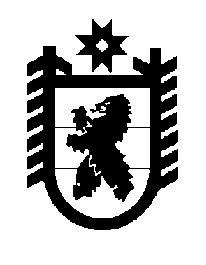 Российская Федерация Республика Карелия    ПРАВИТЕЛЬСТВО РЕСПУБЛИКИ КАРЕЛИЯРАСПОРЯЖЕНИЕот  23 августа 2016 года № 653р-Пг. Петрозаводск 	Внести в перечень мероприятий по созданию в общеобразовательных организациях в Республике Карелия, расположенных в сельской местности, условий для занятий физической культурой и спортом в 2016 году, утвержден-ный распоряжением Правительства Республики Карелия от 15 января 2016 года № 20р-П, с изменениями, внесенными распоряжением Правительства Республики Карелия от 26 мая 2016 года № 387р-П, следующие изменения:	а) позицию «Увеличение доли учащихся, занимающихся физической культурой и спортом по внеурочное время (по каждому уровню образования), за исключением дошкольного образования» изложить в следующей редакции:	б) позицию «Увеличение  количества школьных спортивных клубов, созданных в общеобразовательных организациях, расположенных в сельской местности, для занятия физической культурой и спортом» изложить в следующей редакции:           Глава Республики Карелия                                                                  А.П. Худилайнен    «Увеличение доли обучающихся, занимающихся физической куль-турой и спортом по внеурочное время, в общем количестве обу-чающихся, по следующим уров-ням образования (процентов)уровень образо-ванияначальное213»;«Увеличение доли обучающихся, занимающихся физической куль-турой и спортом по внеурочное время, в общем количестве обу-чающихся, по следующим уров-ням образования (процентов)уровень образо-ванияосновное224»;«Увеличение доли обучающихся, занимающихся физической куль-турой и спортом по внеурочное время, в общем количестве обу-чающихся, по следующим уров-ням образования (процентов)уровень образо-ваниясреднее235»;«Увеличение доли обучающихся, занимающихся физической куль-турой и спортом по внеурочное время, в общем количестве обу-чающихся, по следующим уров-ням образования (процентов)всеговсего244»;«Увеличение доли обучающихся, занимающихся физической куль-турой и спортом по внеурочное время, в общем количестве обу-чающихся, по следующим уров-ням образования (процентов)срок реализациисрок реализации252016»;«Увеличение  количества общеоб-разовательных спортивных клубов, созданных в общеобразовательных организациях, расположенных в сельской местности, для занятий физической культурой и спортом всего284».«Увеличение  количества общеоб-разовательных спортивных клубов, созданных в общеобразовательных организациях, расположенных в сельской местности, для занятий физической культурой и спортом срок реализации292016 год».